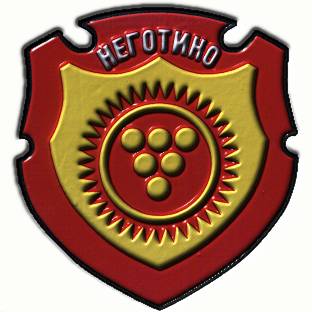 ОПШТИНА НЕГОТИНО                                                                                          NEGOTINO MUNICIPALITYul: ,,Aco Axi Ilov,,br.2   1440  Negotino     tel:043/361/045   faks:  043/361/933     o_negotino@yahoo.com      www.negotino.gov.mkstr: ,,Aco Adzi Ilov,,   no.2  1440   Negotino    tel:043/361/045     faks:043/361/933    o_negotino@yahoo.com      www.negotino.gov.mkНЕДЕЛА НА ВИНОТО 2023ЦРВЕНИ ВИНА - МОСТРИсопствениксорташифраоценка1Влатко ЛозаноскиКабернеК-186.662Пецо СтојкоскиМерлоМ-177.333Будимир СоколовиќВранецВ-1старо вино4ЈордановКувеКУ-1старо вино5Владо АнгеловВранецВ-279.336Никола ОрешковВранецВ-3877Коле Мицев                     2ро местоВранецВ-489.338Коле МицевКабернеК-280.669Гоце СтаноескиВранецВ-58810Јован ВелевскиВранецВ-68211Зоран ЃорѓиевМерлоМ-285.6612Дарко ЃорѓиевскиВранецВ-78613Ацо ЛазовВранецВ-885.3314Бобан ПампуловскиВранецВ-97815Виктор СтаменовВранецВ-1080.6616Перо АњовскиВранецВ-1186.3317Ивица Златковиќ             3то местоВранецВ-128918Иле Димов                        1во местоКартошијаКР-190.3319Кирил НасковскиВранецВ-138520Билјана ТашеваВранецВ-1482.3321Горан НотковВранецВ-1585.3322Зоран МарковКувеКУ-284.3323Ристо МиовКабернеК-38624Трајан ГеоргиевскиВранецВ-168225Горан ЈаковлескиКабернеК-485.3326Горан ЈаковлескиВранецВ-178327Душан НаумовскиВранецВ-188728Горан МарковВранецВ-1985.6629Ристо МиовВранецВ-2085.33